 «GRØNNSAKSKORTET» - Hva serverer dere av grønnsaker?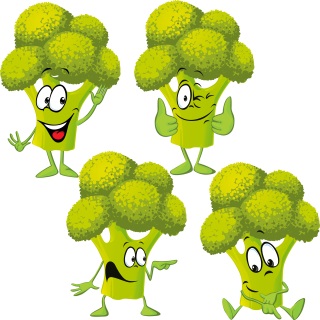 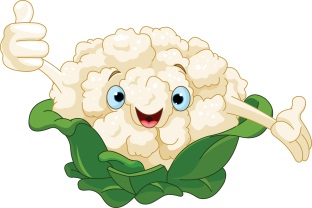 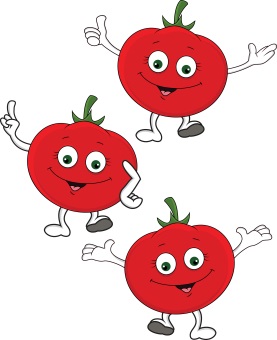 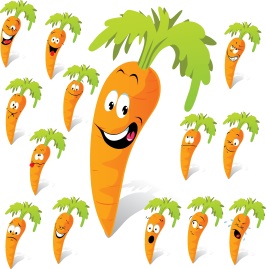 Type grønnsaker til:Ukedag 1_______dagUkedag 2______dagUkedag 3______dagFrokost: Matpakke(r)/lunsj:Ventegrønnsaker:Middag:Kvelds:Annet: